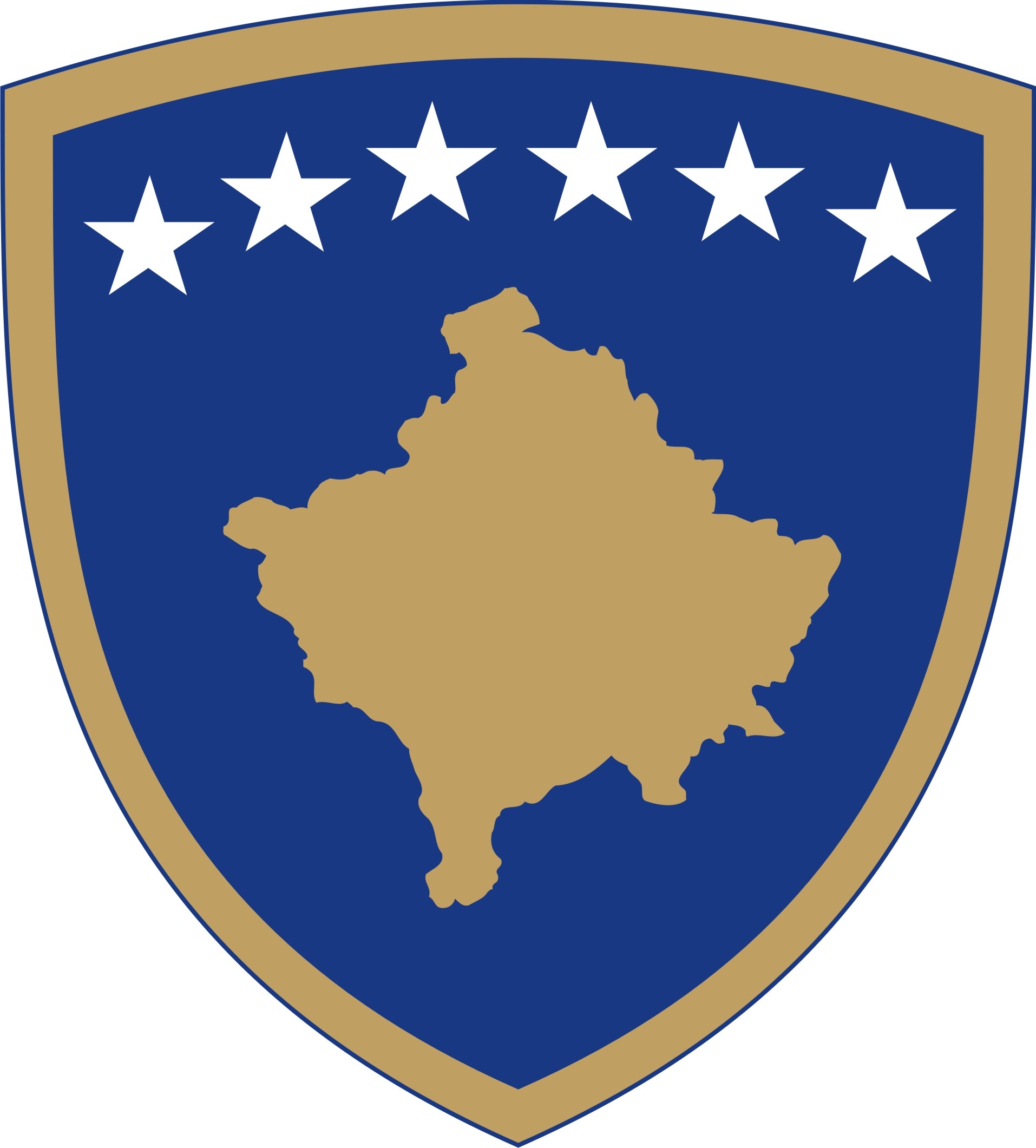 Republika e KosovësRepublika Kosova-Republic of KosovoQeveria-Vlada-Government Ministria e Tregtisë dhe Industrisë - Ministarstvo Trgovine i Industrije - Ministry of Trade and IndustryDOKUMENT KONSULTIMI PËR  RREGULLOREN NR.XX/2018 PËR ORGANIZIMIN E BRENDSHËM DHE SISTEMATIZIMIN E VENDEVE TË PUNËS TË MINISTRISË SË TREGTISË DHE INDUSTRISËPërmbledhje e shkurtër për Rregulloren NR.XX/2018 Për Organizimin e Brendshëm dhe Sistematizimin e Vendeve të Punës të Ministrisë së Tregtisë dhe IndustrisëProblemet kryesore të cilat i adreson politikaDraft Rregullorja ka për qëllim përcaktimin e organizimit të brendshëm të Ministrisë së Tregtisë dhe Industrisë. Projekt Rregullorja trajton organizimin e brendshëm te Agjencive, departamenteve dhe divizioneve të Ministrisë së Tregtisë dhe Industrisë. Kjo Draft rregullore është hartuar në bazë të legjislacionit në fuqi për administratën shtetërore dhe shërbimin civil, Rregullores 09/2012 për organizimin e brendshëm dhe sistematizimin e vendeve të punës. Gjithashtu gjatë hartimit të kësaj Draft Rregullore janë marrë parasysh rekomandimet dhe raportet e organizatave vendore dhe ndërkombëtare, obligimet që rrjedhin nga marrëveshja e Stabilizim Asociimit dhe Programi i Reformave Ekonomike.Dokumentet zyrtare që autorizojnë përgatitjen e draft Rregullores Për Organizimin e brendshëm dhe sistematizimin e vendeve të punës të Ministrisë së Tregtisë dhe IndustrisëDraft rregullorja është përgatitur në përputhje me Udhëzimin për përgatitjen e Koncept Dokumenteve dhe Memon shpjeguese nr. 074/2012 të datës 19 mars 2012 dhe në përputhje me Rregullat dhe procedurat e Qeverisë. Draft rregullorja 2012 Për Organizimin e brendshëm dhe sistematizimin e vendeve të punës të Ministrisë së Tregtisë dhe Industrisë është përgatitur nga Ministria e Tregtisë dhe Industrisë.Përshkrimi i shkurtër i çështjesMe këtë Rregullore përcaktohet organizimi i brendshëm i organeve të pavarura të administratës shtetërore nën mbikëqyrjen e Ministrisë së Tregtisë dhe Industrisë. Qëllimi i draftimit të kësaj Rregulloreje është përcaktimi dhe organizimi i brendshëm i Ministrisë së Tregtisë dhe Industrisë dhe organeve tjera të administratës shtetërore nën mbikëqyrjen e saj.  Me këtë Rregullore përcaktohet organizimi i brendshëm i organeve të pavarura të administratës shtetërore nën mbikëqyrjen e Ministrisë së Tregtisë dhe Industrisë.Qëllimi i konsultimitAgjencia për Barazi Gjinore;  Zëdhënësi i Qeverisë Zyra për komunikim publik; Sekretariati Koordinues i Qeverisë – ZKM; Zyra për Planifikim Strategjik-ZKM; Zyra Ligjore- ZKM; Zyra për Qeverisje të Mirë-ZKM; Ministria për Financa; Ministria për Integrime Evropiane; Ministria për Drejtësi; Ministria për Administratë Publike; Ministria për Administrimin e Pushtetit Lokal; Ministria për Komunitete dhe Kthim; Zyra e Presidentit; Sekretariati i Këshillit Konsultativ për Komunitete; Avokati i Popullit.Ndërsa  sa i përket, procesit të konsultimeve publike përmes metodave të ndryshme përfshirë platformën elektronike për konsultimet publike dhe takime direkt më palë të interesit, do të përfshijë të gjitha institucionet dhe kategoritë e shoqërisë qoftë ata me ndikim dhe/ose interes të lartë apo ata të cilët për shkak të karakteristikave që kanë mund të japin kontribut për shqyrtimin e opsioneve.Afati përfundimtar për dorëzimin e përgjigjeveAfati përfundimtar i dorëzimit të kontributit me shkrim në kuadër të procesit të konsultimit draft Rregullores Për Organizimin e brendshëm dhe sistematizimin e vendeve të punës të Ministrisë së Tregtisë dhe Industrisë, është deri më  datën 00.06.2018. Të gjitha komentet  e pranuara deri në këtë afat do të përmblidhen nga ana e  personit përgjegjës të Ministrisë së Tregtisë dhe Industrisë.Të gjitha kontributet me shkrim duhet të dorëzohen në formë elektronike në e-mail adresën: rexhep.bllaca@rks-gov.net  me titull “draft Rregullorja Për Organizimin e brendshëm dhe sistematizimin e vendeve të punës të Ministrisë së Tregtisë dhe Industrisë” Ju lutemi që në kuadër të kontributit tuaj me shkrim, të specifikoni qartë së në çfarë cilësie jeni duke kontribuar në këtë proces konsultimi (p.sh. në cilësi të përfaqësuesit të organizatës, kompanisë, në cilësi individuale, etj.)Komentet nga organizatatJu lutem, që komentet tuaja të ofrohen sipas udhëzimeve të shënuara më poshtë:Emri i organizatës që jep komente:Fushat kryesore të veprimit të organizatës:Informatat e kontaktit të organizatës (adresa, e-mail, telefoni):Data e dërgimit të komenteve: Bashkëngjitur me këtë dokument, gjeni “Draft Rregullorja Për Organizimin e brendshëm dhe sistematizimin e vendeve të punës të Ministrisë së Tregtisë dhe Industrisë”